    嘉義市林森國小因應嚴重特殊傳染性肺炎疫情 (四)年級「停課不停學」學習計畫編號領域課程名稱學習目標學習內容教材線上學習資源1國語繪本花園增進閱讀理解能力1.繪本花園: 閱讀電子書2.聽書:聆聽故事文化部兒童文化館https://children.moc.gov.tw/index1國語閱讀故事學成語	增進閱讀理解能力西遊記一週讀兩回西遊記讀本文化部兒童文化館https://children.moc.gov.tw/index1國語閱讀智慧王增強閱讀策略運用一週閱讀一回閱讀智慧王讀本1國語國語課程預習/複習增強自學能力各課大意、內容及形式深深究、形近字1.學生可依自己的時間和家中的資訊設備狀況，自主觀看「學習吧」的影片。https://www.learnmode.net/course/69798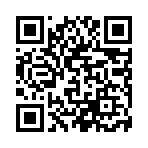 2數學精熟計算複習四年級數學單元概念四年級數學單元概念每日一回(1~45)2數學預習預習四年級數學單元概念預習四年級數學單元概念完成任務1.數學練習試題(依照學習進度練習) 2.學生可依自己的時間和家中的資訊設備狀況，自主觀看「學習吧」的影片。https://www.learnmode.net/course/62578 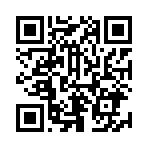 3社會預習預習四年級社會單元概念1.掃描QR  CODE後下載各單元檔案自學康軒雲-社會四下自學學習包(內含簡報、隨堂練習、學習單)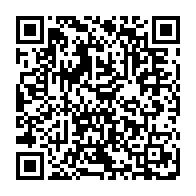 https://945cloud.knsh.com.tw/Resource.asp?EJ=E&Course=4&Pse=109%E5%AD%B8%E5%B9%B4%E4%B8%8B%E5%AD%B8%E6%9C%9F&Pma=11&Pgr=4%E4%B8%8B&Pca=&Pks=4自然二、昆蟲王國1.認識昆蟲2. 昆蟲的生   活史昆蟲與環境1.翰林版4下2.學習吧https://www.learnmode.net/course/69609 學習吧 -點選後-體驗-學生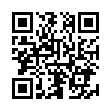 4自然三、水的奇妙現象1.毛細現象2.連通管3.虹吸現象1.翰林版4下2.學習吧https://www.learnmode.net/course/69609 學習吧 -點選後-體驗-學生4自然四、光的世界1.光在哪裡2.光的行進方向3.光的美麗世界1.翰林版4下2.學習吧https://www.learnmode.net/course/69609 學習吧 -點選後-體驗-學生5英語四年級下學期單元教學影片及延伸繪本能詢問並說出正確的時間。能詢問他人正在做什麼，並描述自己或他人的動作。能詢問他人的位置，並說出自己或他人所在的位置。能詢問並說出物品的位置。依據單元主題-時間,動作,房間名稱,位置-連結相關英語繪本或線上教學影片學習CoolEnglish 線上學習L1-L4https://www.coolenglish.edu.tw/course/view.php?id=137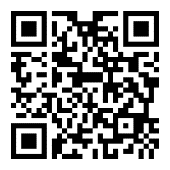 Pagamohttps://www.pagamo.org/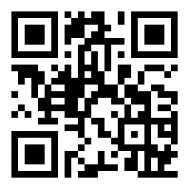 線上繪本 https://hanlineen.wixsite.com/hanlinno1/blank-16線上學習教材: LearnMode學習吧https://www.learnmode.net/   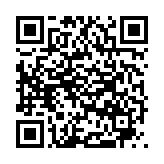 線上學習教材: LearnMode學習吧https://www.learnmode.net/   線上學習教材: LearnMode學習吧https://www.learnmode.net/   線上學習教材: LearnMode學習吧https://www.learnmode.net/   線上學習教材: LearnMode學習吧https://www.learnmode.net/   線上學習教材: LearnMode學習吧https://www.learnmode.net/   